INCWM SYLFAENOL YNG NGHYMRU – RSA & INDYCUBEDydd Gwener 7fed Mehefin 2019 am 10:00 - 15:00Y Ffatri Bop, PorthYnghyd â:CYMRODORIAETHCYMRODORIAETH AR WAITHARCHEBWCH YN AWR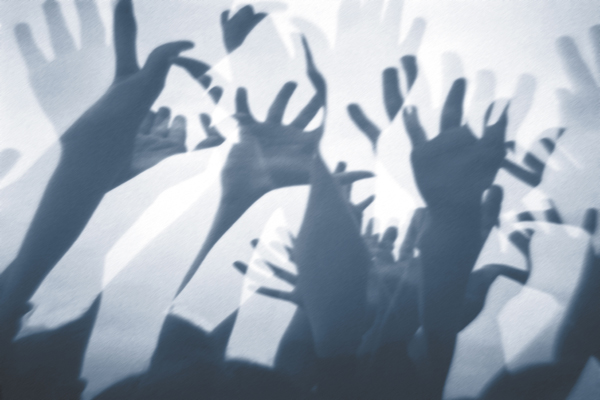 Gydag arweinwyr busnes a llywodraeth amlwg yn cefnogi galwadau i weithredu Incwm Sylfaenol Cyffredinol (ISC/UBI) mae’r syniad yn derbyn cryn sylw ac ennyn diddordeb yng Nghymru Ond beth yw ISC? Sut y gallasai weithio, beth fyddai’r buddion ac a yw hyn yn rhywbeth fuasai’n gallu llwyddo yng Nghymru?  Fe ystyrir ac fe archwilir y cwestiynau hyn yn y digwyddiad yma a gynhelir ar y  cyd rhwng  RSA Cymru, RSA yr Alban ac IndyCube Amcan y digwyddiad yw parhau â’r trafodaethau ynglŷn ag Incwm Sylfaenol mewn cyd-destun Cymreig, gyda chyfraniadau  gan Jamie Cooke, Pennaeth  RSA yr Alban, ynglŷn â’r prosiect peilot a ymgymerwyd ganddynt yn Fife yn ddiweddar a Guy Standing, Athro Astudiaethau Datblygiadol yn  Ysgol Astudiaethau Dwyreiniol ac Affricanaidd, Prifysgol Llundain ac aelod sylfaenol a chyd lywydd anrhydeddus Rhwydwaith Incwm Sylfaenol y Ddaear (BIEN), ymhlith eraill.Mae’r mynediad i’r  digwyddiad anffurfiol yma yn rhad ac am ddim ac mae’n  agored i  Gymrodyr, ffrindiau a chydweithwyr sydd â diddordeb yn y pwnc. Bydd yn cynnwys lluniaeth a chinio ysgafn. Os oes gennych unrhyw gwestiwn, neu os ydych eisiau rhagor o wybodaeth cysylltwch os gwelwch yn dda â Lou Matter . Archebwch eich lle trwy ddefnyddio’r ddolen uchod os gwelwch yn dda. Os oes gennych unrhyw anghenion mynediad neu eich bod angen unrhyw addasiadau rhesymol rhowch wybod i’r tîm os gwelwch yn dda.: networks@rsa.org.uk. Rhowch wybod i ni hefyd os oes gennych unrhyw anghenion diet arbennig neu alergedd difrifol. Lleoliad: Y Ffatri Bop, Jenkin St, Porth CF39 9PPsylwadauByddwch y cyntaf i ysgrifennu sylwadauMewngofnodwch i gynnig sylw neu ateb.Os nad oes gennych gyfrif Cliciwch yma i gofrestru .Ymunwch â'r sgwrs@RSACymruLLYWYDDION DIGWYDDIAD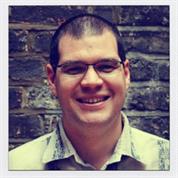 Jamie CookePennaeth RSA yr Alban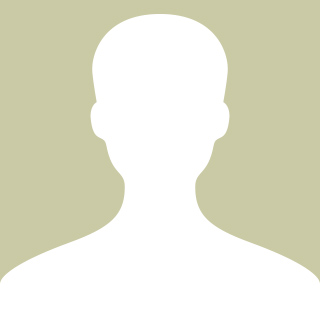 Mark Hooper FRSA